14. Burns – initial management and referral criteriaFirst aidManagementCalculate and document Total Burn Surface Area (TBSA) and depth using a paediatric Lund and Browder Chart – Appendix 8Divide total calculated fluid volume by two and then:Complete the first half by 8 hours from the time of the burnGive the second half over the next 16 hoursGive Hartmann’s solution (preferred) or 0.9% Sodium Chloride for resuscitation.Additional maintenance fluids should be given +/- Potassium Chloride.Other prioritiesApplication of a dressing helps with pain but additional analgesia is usually requiredDoes the patient require tetanus prophylaxis?Avoid prophylactic antibiotics unless otherwise indicatedReferral criteriaChildren with a burn and other life-threatening injuries should be transferred to the nearest Children’s MTC. Refer to a Burns Unit if: Age < 6 monthsNon-accidental (also refer to the local paediatric team)Special area – face, hands, feet, perineum, flexuresCircumferential burnAny thickness burn of 2% or more Total Body Surface Area (TBSA)Any full thickness burn greater than the size of the patient’s fingertipSignificant inhalational injuryChemical, radiation, electrical or friction burn and any cold injuryAny unwell or febrile child with a burnAny child with a suspicion of toxic shock syndromeAny burn that has not healed at 14 daysIn the Leeds Children’s MTC region burns care is co-ordinated from the Burns Unit at Pinderfields via Plastic Surgery Registrar on 0844 811 8110.In the Sheffield Children’s MTC region burns care is co-ordinated from the Burns Unit at Sheffield Children’s Hospital (SCH). The Plastic Surgery Registrar on-call should be contacted Mon-Fri 0800-1600 via SCH on 0114 271 7000 and out of hours via Northern General Hospital on 0114 243 4343.Appendix 8 - Paediatric Lund and Browder chart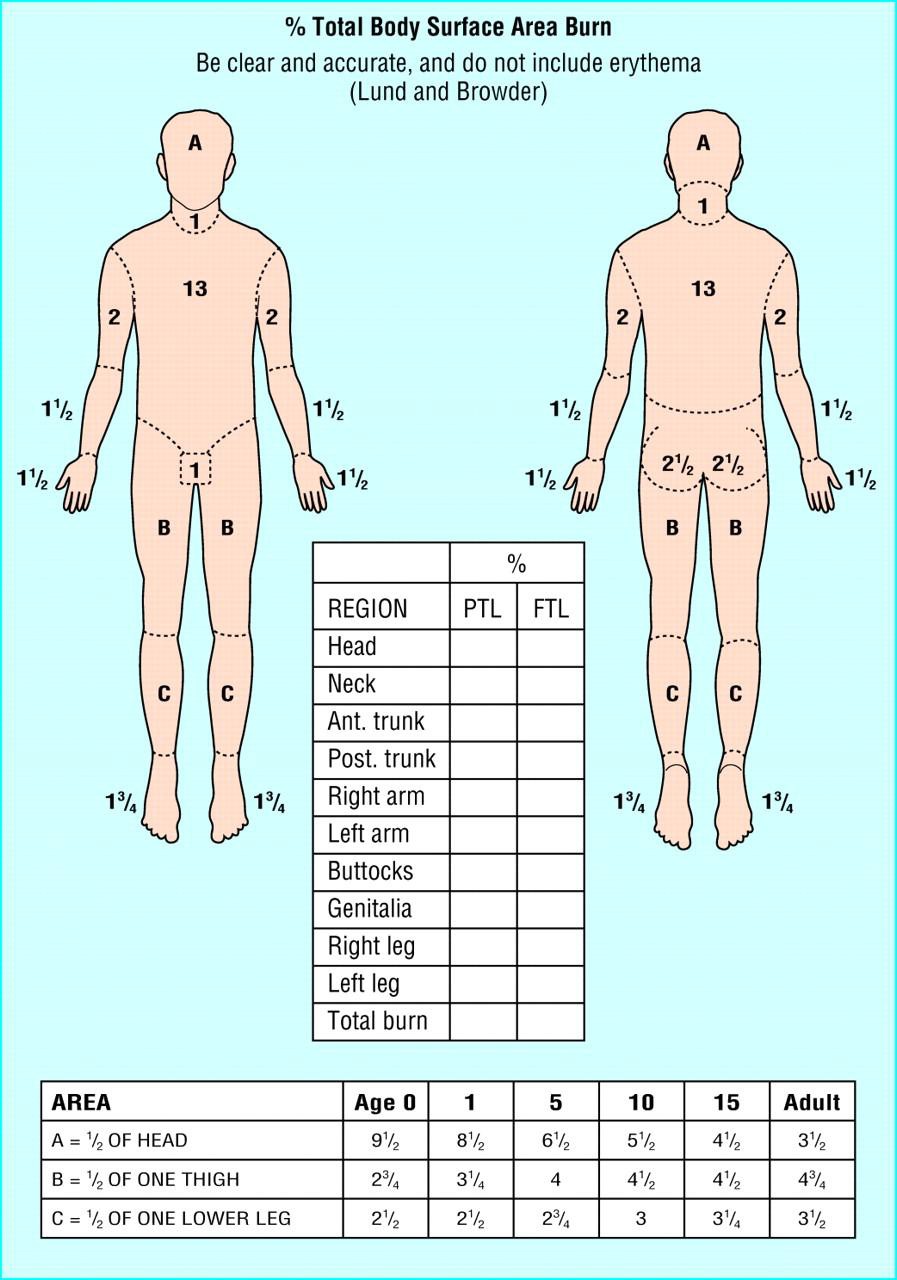 Less than 10% TBSANo fluid resuscitation if oral intake is adequate10% or more TBSACalculate resuscitation fluid requirements using the modified Parkland formula